SpelmenyUmeåI samspel med Hudiksvall, Sundsvall, Söderhamn och Södertälje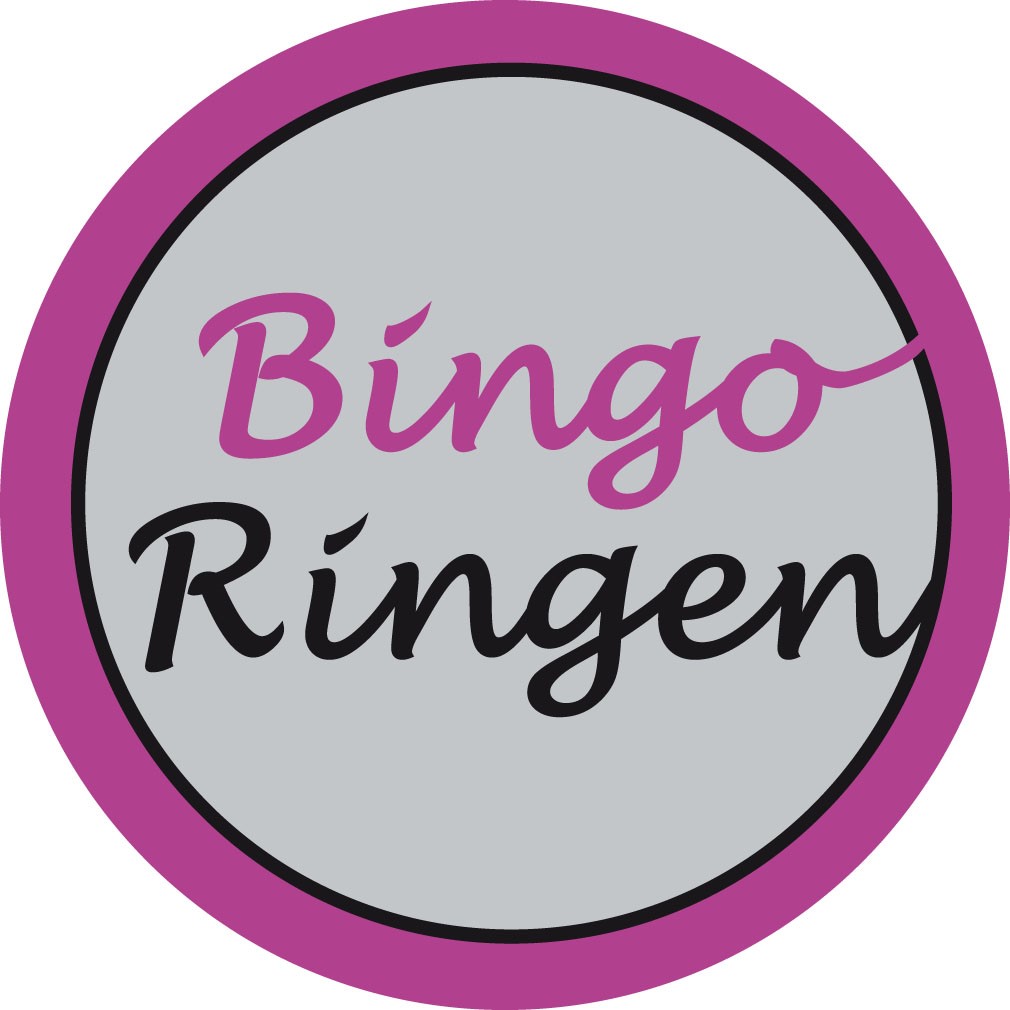 Välkommen till BingoRingen!Vi erbjuder dig varierande och roliga spel i en trevlig och avkopplande miljö. I denna spelmeny har vi samlat allt du behöver veta om våra spel.  Vill du veta mer är du självklart välkommen att fråga någon av alla våra trevliga bingovärdar.Vi har 14 bingohallar runt om i Sverige. Våra hallar varierar i storlek och antal platser. Men den röda tråden är den påtagliga stämningen och den mysiga känslan. Något som vi har byggt in i väggarna i alla bingohallar.Spela, fika och umgåsVi erbjuder mer än bingospel. Alla våra hallar har fina caféer där du kan välja mellan en stor variation kakor, snacks, mackor och drycker. Allt detta avnjuter du självklart i en avkopplande miljö tillsammans med alla dina bingovänner.Bingo på pappersbrickor eller terminal …I alla våra bingohallar kan du välja att spela bingo på pappersbrickor eller på terminaler. Du spelar alltid samma spel som på en pappersbricka, fast på en dataskärm, där du också kan få hjälp med automarkering. Ett bra sätt att lära sig bingo! Prata med någon av våra duktiga bingovärdar så hjälper de dig att komma igång.Våra trivselregler•  Vi har en 18-årsgräns för att spela i lokalen. Det gäller även underåriga i     spelandes sällskap.•  Du får inte uppehålla en Vegasautomat samtidigt som du spelar bingo.•  Vi ansvarar inte för ytterkläder, väskor och/eller värdesaker.•  Var vänlig sätt mobiltelefonen på ljudlös och använd den bara i utrymmen    där du inte stör andra gäster.•  Visa hänsyn mot dina bingovänner så får vi alla en trevlig stund     tillsammans!Våra spelregler•  Bingobrickan kan endast användas till det bingospel den köps till, och kan    därför inte sparas.•  Markering på pappersbricka ska göras med godkänd penna och på sådant sätt att     det tydligt framgår vilka nummer som markerats.•  Pappersbrickan är ogiltig om streckkoden inte kan läsas. •  Bingoraderna får endast tillgodoräknas om de är inom samma delbricka.•  Raderna spelas i turordning. Det vill säga innan någon kan vinna på två rader, måste     vinsten för en rad ha spelats ut.•  Vid bingo måste det sist utropade numret finnas i den vinnande bingoraden, i annat     fall är bingon ogiltig och ingen vinst betalas ut.•  Vid ”Bingo” ska bingogästen stoppa spelet via våra ”Bingolarm” samt ropa så högt     att våra bingovärdar hör det.•  Bingogäst som vinner skall vara uppmärksam på att den egna vinnande brickan blir     kontrollerad och presenterad i TV-bilden.•  Vid vinster över 6.000 kronor så sätts vinsten in på bingogästens bankkonto.•  Våra bingovärdar får inte delta i spelet vare sig direkt eller indirekt.Det är upp till varje bingogäst att informera sig om spelreglerna innan spelet påbörjas. Om spelreglerna inte följs har våra bingovärdar rätt att förklara bingon ogiltig varvid inga vinster betalas ut. För mer information om våra spelregler, fråga gärna någon av våra bingovärdar.Generella vinstexempel oavsett spel:•  Om vinsten baseras på en 5kronorsbricka, och vinsten erhålls på en 10kronors-,     20kronors- eller 40kronorsbricka är vinsten två, fyra respektive åtta gånger så stor.•  Om vinsten baseras på en 10kronorsbricka, och vinsten erhålls på en 20kronors-     eller 40kronorsbricka är vinsten två respektive fyra gånger så stor.UppläggI denna Spelmeny har vi delat upp presentationen av våra bingospel i tre olika delar efter bricktyper: Förrätt, Varmrätt och Dessert. I början av menyn finner ni förklaringar av våra ordinarie spel, därefter vårt spelschema, och i slutet finns våra Extraspel.Vi önskar dig lycka till och hoppas du får en riktigt trevlig bingostund!Medarbetarna på BingoRingenFörrätter: 
Dessa spelas på mindre bingobrickor med endast 25 nummer, 
så kallade Singelbrickor.Spelas inte den 10:e & 20:e varje månad.Grundvinster: 	1 - 4 rader 	25kr eller 50kr	 5 rader 	75kr - 1.500kr eller 150kr - 3.000krVid vinst på 5 rader får gästen välja fem stycken gruvvagnar som skall sprängas från respektive nivå i gruvan. Vid delad vinst slumpar datorn fem vinnande gruvvagnar. Så länge innehållet är guld fortsätter vinstbeloppet att öka och man går vidare till nästa nivå. Om gruvvagnen innehåller kol är spelet slut och vinsten summeras.Spelas inte den 10:e & 20:e varje månad.Grundvinster: 	1 - 4 rader 	25kr eller 50kr	 5 rader	75kr - 1.500kr eller 150kr - 3.000krVid vinst på 5 rader får gästen välja fem stycken nummer på sin vinnande bricka. Vid delad vinst slumpar datorn fem vinnande nummer. Bakom dessa nummer döljer sig vinstluckor med olika belopp och fem olika färger. Så länge gästen valt nya vinstfärger fortsätter datorn att lägga samman beloppen till en slutlig vinstsumma.Grundvinster: 	1 - 5 rader	Grundspelplan för 10kronorsbrickaJackpott: 5 rader: 	Fast	64 drag 	   640kr 	1.280kr	eller	2.560krGrundvinster: 	1 - 4 rader 	Grundspelplan för 10kronorsbricka		 5 rader 	100kr, 200kr eller 400krJackpottar:     1 rad:  	Start 	  5 drag	1.000kr 	2.000kr 		eller   	4.000kr 	Höjs ett drag per speldag2 rader: 	Start	18 drag 	1.000kr 	2.000kr 	eller	4.000kr	Höjs ett drag per speldag3 rader:   	Start	30 drag 	1.000kr 	2.000kr 	eller	4.000kr 	Höjs ett drag per speldag4 rader:  	Start	40 drag 	1.000kr 	2.000kr 	eller	4.000kr 	Höjs ett drag per speldag5 rader:   	 Fast	58 drag 	1.000kr 	2.000kr  	eller	4.000kr	Höjs 100kr, 200kr eller 400kr per spel	 Fast	60 drag	   400kr        800kr  	eller		1.600kr	 Fast	62 drag		 200kr       400kr 	eller	   800krGrundvinster: 	1 - 4 rader	Grundspelplan för 10kronorsbricka	 5 rader 	100kr, 200kr eller 400krJackpottar:      1 rad:    Fast 	14 drag        500kr 	1.000kr 	eller 	2.000kr2 rader:	Fast 	28 drag        500kr 	1.000kr	eller	2.000kr3 rader:	Fast 	42 drag        500kr 	1.000kr 	eller 	2.000kr4 rader:	Fast 	50 drag        500kr 	1.000kr	eller	2.000kr5 rader:	Fast 	60 drag	1.000kr 	2.000kr 	eller	4.000krSpelas som sista spel alla dagar.Grundvinster: 	1 - 4 rader 	Grundspelplan för 10kronorsbricka      	 5 rader	500kr, 1.000kr eller 2.000krJackpott: 5rader: 	Start	57 drag 		1.500kr 	3.000kr	eller 	6.000kr 	Höjs ett drag per speldagVarmrätter: 
Dessa spelas på stora bingobrickor med alla 75 nummer, 
så kallade Nummerbrickor.Grundvinster:  Ett kryss	  Lägsta odelade vinst 	50kr,  100kr,  200kr  eller  400kr	      5 rader	  Lägsta odelade vinst 	50kr,  100kr,  200kr  eller  400krJackpottar:     Kryss:	Fast 	35 drag 	500kr	1.000kr     2.000kr 	  eller 	 4.000kr 5 rader:	Fast 	59 drag 	500kr 	1.000kr 		2.000kr	  eller 	 4.000krSpelas om 1 rad, 2 rader och sedan ett Zäta.Grundvinster:	1 - 2 rader	Lägsta odelade vinst 	  20kr,    40kr,     80kr  eller  160kr	   	      Zäta	Lägsta odelade vinst 	100kr,  200kr,  400kr  eller  800krJackpottar:       Zäta: 	Start 	30 drag	Höjs ett drag per speldagVinst på      1	3.750kr 	  7.500kr		15.000kr	eller 	30.000krVinst på   	  2 -   3	3.000kr  	6.000kr 	  12.000kr 	eller 	24.000krVinst på   	  4 -   6	2.750kr	5.500kr    11.000kr		eller 	22.000krVinst på 	  7 - 10 	2.500kr 	  5.000kr     10.000kr 	eller 	20.000krVinst på 	11 - 15	2.250kr 	  4.500kr       9.000kr			eller  	18.000krVinst på 	16 - 30	2.000kr 	  4.000kr       8.000kr			eller  	16.000krVinst på 	31 - 75	1.875kr 	  3.750kr       7.500kr			eller  	15.000krGrundvinster:	1 - 5 rader	Grundspelplan för 5kronorsbricka			 5 rader 	Vinst enligt nedan på ojämna nummerVinst på   	  1	250kr 	500kr 	1.000kr	eller 	2.000krVinst på   	  3,   5,   7	200kr 	400kr 	800kr 		eller 		1.600krVinst på   	  9, 11, 13, 15, 17	150kr 	300kr        600kr	eller 	1.200krVinst på 	19, 21, 23, 25, 27, 29, 31	125kr 	250kr        500kr 		eller 	1.000krVinst på 	 ojämna nummer 33 - 49	100kr 	200kr        400kr		eller    	   800krVinst på  	 ojämna nummer 51 - 75	  75kr 	150kr        300kr		eller   	   600krGrundvinster:	1 - 4 rader	Lägsta odelade vinst enligt nedanVinst på 	10, 20, 30, 40, 50, 60, 70	200kr 	   400kr           800kr 	eller 	1.600krVinst på 	          alla övriga nummer	  20kr 	     40kr             80kr	eller        160kr			 5 rader 	Lägsta odelade vinst enligt nedanVinst på 	10, 20, 30, 40, 50, 60, 70	750kr 	1.500kr	3.000kr 	eller 	6.000krVinst på 	          alla övriga nummer	  75kr 	   150kr           300kr	eller    	   600krSpelas inte den 10:e & 20:e varje månad.Grundvinster: 	1 - 4 rader	Lägsta odelade vinst enligt nedan 		Övre 	Mitten	Nedre	20kr	  40kr	  80kr	 5 rader	Lägsta odelade vinst enligt nedan		Övre	Mitten	Nedre	50kr	 100kr	 200krJackpott: 5 rader:	Fast  	60 drag			 Övre	    Mitten  	    Nedre
Vinst med slutsiffra  1 	(   1, 11, 21, 31, 41, 51, 61 	eller 71 )	   200kr	     400kr		   800krVinst med slutsiffra  2 	(   2, 12, 22, 32, 42, 52, 62 	eller 72 )	   200kr          400kr 	   800krVinst med slutsiffra  3	(   3, 13, 23, 33, 43, 53, 63 	eller 73 )	      250kr	   500kr 	  1.000krVinst med slutsiffra  4 	(   4, 14, 24, 34, 44, 54, 64 	eller 74 )	      275kr	   550kr 	  1.100krVinst med slutsiffra  5 	(   5, 15, 25, 35, 45, 55, 65 	eller 75 )	   300kr	   600kr 	  1.200krVinst med slutsiffra  6 	(   6, 16, 26, 36, 46, 56 	eller 66 )	   350kr	   700kr 	  1.400krVinst med slutsiffra  7 	(   7, 17, 27, 37, 47, 57	eller 67 )	   375kr	   750kr 	  1.500krVinst med slutsiffra  8 	(   8, 18, 28, 38, 48, 58 	eller 68 )	   500kr 	  1.000kr 	  2.000krVinst med slutsiffra  9 	(   9, 19, 29, 39, 49, 59 	eller 69 )	   750kr 	  1.500kr 	  3.000krVinst med slutsiffra  0 	( 10, 20, 30, 40, 50, 60 	eller 70 )	1.000kr 	  2.000kr 	  4.000krDesserter: 
Dessa spelas på mindre bingobrickor med 90 nummer, 
så kallade Läggbrickor.Spelas som första spel alla dagar.Grundvinster:	1 - 2 rader 	25kr eller 50kr 	 3 rader 	Vinst enligt nedanVinst på   	  1	 2.500kr	eller 	5.000krVinst på   	  2, 3	 2.000kr	eller 	4.000krVinst på   	  4, 5 	 1.500kr	eller 	3.000krVinst på   	  6, 7 	 1.000kr	eller 	2.000krVinst på   	  8, 9	    500kr	eller 	1.000krVinst på   	  10	      50kr	eller 	   100krVinst på   	  11	      55kr	eller 	   110kr	
    Vinsten höjs därefter för varje nummer med 5kr eller 10kr.
Vinst på   	  90	     450kr	eller 	   900krGrundvinster:	1 - 2 rader 	50kr eller 100kr 	 3 rader 	Vinst enligt nedanVinst på 	  alla jämna nummer 	   500kr 	eller 	1.000krVinst på 	alla ojämna nummer	   250kr	eller	   500krGrundvinster: 	1 - 3 rader 	Grundspelplan för 5kronorsbricka (90)Jackpott: 5 rader: 	Fast  	55 drag 	200kr	400kr 	eller 	800kr 	Varje spel höjs potten med:            100kr          200kr    eller         400kr Maximalt jackpottbelopp är:	  10.000kr	  20.000kr	   eller    40.000krGrundvinster: 	1 - 2 rader	  25kr,   50kr  	eller  100kr		 3 rader	150kr, 300kr  eller  600kr  	Höjs vid över 150 insatserHär hittar du speltiderna för alla våra spel 
med fasta speltider!Speltid		Spelnamn10.30		Sifferjakten		10.40		64:an		11.00		Dynamiten11.20		Gruvan11.40		Femlingen12.00		Färgchansen		12.20		Storkovan	12.40		64:an		13.00		Färgstegen		13.20		Gruvan13.40		Femlingen14.00		Dynamiten			14.20		Storkovan14.40		64:an15.00		Färgchansen15.20		Gruvan	15.40		Femlingen16.00		Färgstegen16.20		Storkovan	16.40		64:an17.00		Dynamiten17.20		Gruvan		17.40		Femlingen	18.00		Färgchansen18.20		Storkovan 18.40		64:an19.00		Färgstegen19.20		Gruvan	19.40		Femlingen 20.00		DynamitenSista		StorkovanExtraspel:
Här finner ni våra spel som vi endast spelar 
på specifika datum eller vid andra speciella tillfällen.Spelas varje heltimme den 10:e på Chansdagen. Det ersätter de ordinarie heltimmesspelen Dynamiten, Färgchansen och Färgstegen.Grundvinster:	1 - 4 rader 	25kr eller 50kr       	 5 rader  	75kr - 1.500kr eller 150kr - 3.000krJackpott: 5 rader	Start 	57 drag	750kr - 15.000kr  eller  1.500kr - 30.000kr 	Höjs ett drag per spelVid både grundvinst och jackpott på 5 rader får gästen välja fem stycken nummer på sin vinnande bricka. Vid delad vinst slumpar datorn fem vinnande nummer. Bakom dessa nummer döljer sig vinstluckor med olika belopp och fem olika färger. Så länge gästen valt nya vinstfärger fortsätter datorn att lägga samman beloppen till en slutlig vinstsumma.Spelas varje heltimme den 20:e på Norrskensdagen. Det ersätter de ordinarie heltimmesspelen Dynamiten, Färgchansen samt Färgstegen, och Norrskenet försvinner ur rullen.Grundvinster:   1 - 2 rader 	50kr, 100kr eller 200kr	  3 rader 	Vinst enligt nedanVinst på 	  alla jämna nummer 		500kr 	1.000kr 	eller 	2.000krVinst på 	alla ojämna nummer		250kr 	   500kr 	eller	1.000krSpelas direkt efter varje heltimmesspel sista fredagen varje månad på Månadsfinalen. Spelas om 1 rad, 2 rader och sedan ett rosamarkerat S.Grundvinster:   1 - 2 rader       100kr 	      Ett S    1.000kr